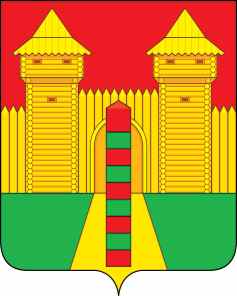 АДМИНИСТРАЦИЯ  МУНИЦИПАЛЬНОГО  ОБРАЗОВАНИЯ «ШУМЯЧСКИЙ   РАЙОН» СМОЛЕНСКОЙ  ОБЛАСТИПОСТАНОВЛЕНИЕот 17.08.2022г. № 386          п. ШумячиВ соответствии с Уставом муниципального   образования «Шумячский район» Смоленской области, в связи с кадровыми изменениями, Администрация муниципального образования «Шумячский район»              Смоленской области П О С Т А Н О В Л Я Е Т:1. Внести в постановление Администрации муниципального образования «Шумячский район» Смоленской области от 27.10.2011 №440 «О комиссии по обеспечению безопасности дорожного движения Шумячского района» (в                    редакции постановлений Администрации муниципального образования                  «Шумячский район» Смоленской области от 06.04.2012 №170, 27.06.2013 № 299, 24.07.2013 №332, 20.01.2014 №17, 28.02.2014  № 84, 16.12.2014 № 620, 26.08.2015 №510, 11.11.2015 №697, 26.12.2016  №831, 22.08.2017 №550, 14.02.2018 №60, 26.06.2018 №326, 05.06.2019 №268, 14.10.2020 №304, 14.12.2020 №627, 14.02.2022 №55, 09.06.2022 №289) (далее - Постановление) следующие                       изменения:В пункте 2 Постановления позицию:2. Контроль за исполнением настоящего постановления оставляю за собой.Глава муниципального образования «Шумячский район» Смоленской области                                        А.Н. ВасильевО внесении изменений в постановление Администрации муниципального образования «Шумячский район» Смоленской области от 27.10.2011 №440«Амелин                                    -                          Дмитрий Анатольевичначальник ОГИБДД МО МВД России «Рославльский» (по согласованию)» заменить позицией следующего содержания:заменить позицией следующего содержания:«Петраченков                                 -Алексей Александровичначальник ОГИБДД МО МВД России «Рославльский» (по согласованию)» 